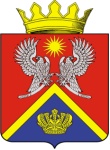 АДМИНИСТРАЦИЯСУРОВИКИНСКОГО МУНИЦИПАЛЬНОГО РАЙОНА
ВОЛГОГРАДСКОЙ ОБЛАСТИП Р О Е К Т    П О С Т А Н О В Л Е Н И Яот                                                   № О внесении дополнения в  постановление  администрации   Суровикинского  муниципального района Волгоградской области от  11 октября 2016 г. № 1228	Постановляю:Внести в постановление администрации   Суровикинского  муниципального района Волгоградской области от  11 октября 2016 г.  № 1228 «Об определении мест отбывания наказания лицами, осужденными к исправительным работам и не имеющими основного места работы, а так же видов обязательных работ и объектов, на которых они отбываются лицами, осужденными к обязательным работам, на территории Суровикинского муниципального района Волгоградской области» (далее - постановление) дополнение, дополнив  приложение 1 к постановлению «Перечень мест отбывания наказания лицами, осужденными к исправительным работам и не имеющими основного места работы, на территории Суровикинского муниципального района Волгоградской области» пунктом 20 следующего содержания:Настоящее постановление вступает в силу после его официального опубликования в общественно-политической газете Суровикинского района «Заря».Глава  Суровикинскогомуниципального района 		                                               И.В. Дмитриев			      «20.ООО «ВСЛК»404415,Волгоградская область, г. Суровикино, ул. Советская д. 261.